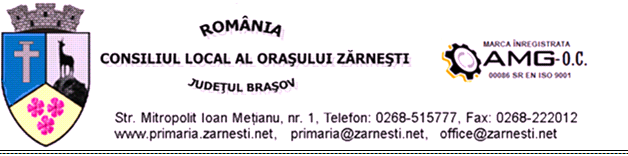 HOTĂRÂREA NR.179Din  22.05.2012-privind  alegerea ca preşedinte de şedinţă,  în şedinţa extraordinară din 22.05.2012 a Consiliului Local al Oraşului  Zărneşti , a  dnei Baiu Ioana, CONSILIUL LOCAL ZĂRNEŞTI, întrunit în şedinţa extraordinară  legal constituită, azi  22.05.2012;În baza prevederilor art.35 alin.1 din Legea nr.215/2001 privind administraţia publică locală, republicată, cu modificările şi completările ulterioare, art.9 alin.(1) şi art.10 din OG  nr.35/2002 pentru aprobarea Regulamentului - cadru de organizare şi funcţionare a consiliilor locale, aprobată cu modificări şi completări prin Legea nr.673/2008,În  temeiul art.45 alin.1 si art. 115 alin.1 lit.b din Legea nr.215/2001 privind administraţia publică locală, republicată, cu modificările şi completările ulterioareHOTĂRĂŞTE:Art. unic. Se  alege dna consilier local Baiu Ioana,  în funcţia de preşedinte de şedinţă,  în şedinţa  extraordinară din 22.05.2012 a Consiliului Local  al Oraşului Zărneşti.Preşedinte de şedinţă,                                            Contrasemnează,                                 Baiu Ioana                                                             Secretar,                                                                                                     Bogdan PrahoveanIniţiator- Primarul oraşului  ZărneştiHotărârea a fost adoptată cu unanimitate de voturi.Red: 2 ex.- Dosar Hotărâri, Instituţia Prefectului BraşovHOTĂRÂREA NR.180         Din  22.05.2012- privind  aprobarea  ordinii de zi a şedinţei  extraordinare a Consiliului Local al Oraşului Zărneşti,CONSILIUL LOCAL ZĂRNEŞTI, întrunit în şedinţa extraordinară  legal constituită, azi 22.05.2012;Analizând Dispoziţia nr.768 din 17.05.2012 emisă de către primarul oraşului Zărneşti, privind convocarea Consiliului Local al oraşului Zărneşti în şedinţa  extraordinară  la data de  22.05.2012, Având în vedere art.43 alin.1 din Legea nr.215/2001 privind administraţia publică locală, republicată, cu modificările şi completările ulterioare şi alin.1 lit.a) din secţiunea    a -III - a din Regulamentul de Organizare şi funcţionare al Consiliului Local al Oraşului Zărneşti,În  temeiul art.45 alin.1 si art. 115 alin.1 lit.b din Legea nr.215/2001 privind administraţia publică locală, republicată, cu modificările şi completările ulterioare,HOTĂRĂŞTE:Art.unic. Se aprobă ordinea de zi a şedinţei extraordinare  a Consiliului Local al Oraşului Zărneşti din data de 22.05.2012.Preşedinte de şedinţă,                                            Contrasemnează,                                 Baiu Ioana                                                             Secretar,                                                                                                     Bogdan PrahoveanIniţiator- Primarul oraşului  ZărneştiHotărârea a fost adoptată cu unanimitate de voturi.Red: 2 ex.- Dosar Hotărâri, Instituţia Prefectului BraşovHOTĂRÂREA NR.181Din  22.05.2012-privind  aprobarea constituirii unei comisii  care să analizeze oportunitatea şi condiţiile de încetare a  contractului de concesiune  nr.511/20.12.2011 încheiat cu S.C MORANI IMPEX SRL, prin acordul de voinţă al părţilor , CONSILIUL LOCAL ZĂRNEŞTI, întrunit în şedinţa extraordinară  legal constituită, azi  22.05.2012;Analizând Raportul de specialitate prin care se propune aprobarea constituirii unei comisii  care să analizeze oportunitatea şi condiţiile de încetare a  contractului de concesiune  nr.511/20.12.2011 încheiat cu S.C MORANI IMPEX SRL, prin acordul de voinţă al părţilorÎn baza prevederilor art. 36 alin.2 lit.d), alin.6 lit.a) pct.14 din Legea nr.215/2001 privind administraţia publică locală, republicata, cu modificările si completările ulterioare, În  temeiul art.45 alin.1 si art. 115 alin.1 lit.b din Legea nr.215/2001 privind administraţia publică locală, republicată, cu modificările şi completările ulterioareHOTĂRĂŞTE:Art.1. Se aprobă  constituirea unei comisii  care să analizeze oportunitatea şi condiţiile de încetare a  contractului de concesiune  nr.511/20.12.2011 încheiat cu S.C MORANI IMPEX SRL, prin acordul de voinţă al părţilor,  în următoarea componenţă:1.Grosaru Aurelia2.Modiga Gabriel3.Porancea  Liliana4.Dan Voina5.Ionescu LucianArt.2. Cu ducerea  la îndeplinire a prezentei hotărâri, se desemnează Primarul oraşului Zărneşti.Preşedinte de şedinţă,                                            Contrasemnează,                                 Baiu Ioana                                                             Secretar,                                                                                                      Bogdan PrahoveanIniţiator- Primarul oraşului  ZărneştiHotărârea a fost adoptată cu unanimitate de voturi.Red: 3 ex.- Dosar Hotărâri, Instituţia Prefectului Braşov, Compartiment JuridicHOTĂRÂREA NR.182Din  22.05.2012-privind aprobarea alocării unei sume de bani  din bugetul aprobat pe anul 2012 din Cap.68.02. Asigurări şi Asistenţă socială, necesar achitării parţiale a lucrărilor de hidroizolaţie efectuat la imobilul situat în str. Mare, nr.173,   bl.3, CONSILIUL LOCAL ZĂRNEŞTI, întrunit în şedinţa extraordinară legal constituită, azi  22.05.2012,Analizând Raportul de specialitate prin care se propune aprobarea alocării sumei de 10.000 lei din bugetul aprobat pe anul 2012 din Cap.68.02. Asigurări şi Asistenţă socială, necesar achitării parţiale a lucrărilor de hidroizolaţie efectuat la imobilul situat în str. Mare, nr.173,   bl.3, În baza prevederilor art.36 alin.2 lit.d), alin.6 lit.a) pct.2 din Legea nr.215/2001 privind administraţia publică locală, republicata, cu modificările si completările ulterioare, a Legii nr.273/2006 privind Finanţele publice locale, art.28 alin.2 şi 5 din Legea nr.416/2001 privind venitul minim garantat, actualizată, art.41 din HG  nr.50/2011 privind normele de aplicare a Legii nr.416/2001, În temeiul art 45 alin.1 si art. 115 alin 1 lit. b) din Legea nr.215/2001 privind administraţia publica locala, republicata, cu modificările si completările ulterioare,HOTĂRĂŞTE:Art.1. Se aprobă  alocarea sumei de 18.000 lei, din bugetul aprobat pe anul 2012 din Cap.68.02. Asigurări şi Asistenţă socială, necesar achitării parţiale a lucrărilor de hidroizolaţie efectuat la imobilul situat în str. Mare, nr.173,   bl.3, suma urmând a fi decontată pe bază de factură şi deviz.Art.2. Cu ducerea  la îndeplinire a prezentei hotărâri, se desemnează Primarul oraşului Zărneşti, prin Direcţia economică.Preşedinte de şedinţă,                                            Contrasemnează,                                 Baiu Ioana                                                             Secretar,                                                                                                      Bogdan PrahoveanIniţiator- Primarul oraşului  ZărneştiHotărârea a fost adoptată cu 13 voturi, 1 abţinereRed: 3 ex.- Dosar Hotărâri, Instituţia Prefectului Braşov, Direcţia EconomicăHOTĂRÂREA NR.183Din  22.05.2012	-privind  acordarea unui ajutor  financiar  în sumă de 10.000 lei, dlui Urzică  Laurenţiu, domiciliat în oraşul Zărneşti, str. M.I. Meţianu, nr.67, 		CONSILIUL LOCAL ZĂRNEŞTI, întrunit în şedinţa extraordinară legal constituită, azi 22.05.2012, 		Analizând  Raportul de specialitate a Compartimentului Public de Asistenţă Socială prin care se propune  acordarea unui ajutor  financiar în sumă 10.000 lei, dlui Urzică  Laurenţiu, domiciliat în oraşul Zărneşti, str. M.I. Meţianu, nr.67, Luând în considerare Ancheta socială efectuată în data de 07.05.2012, de către Biroul Public de Asistenţă socială, din cadrul Primăriei oraşului Zărneşti,În baza prevederilor art.36 alin. 2 lit d), alin 6 pct 2 şi 8 din Legea nr. 215/2001, a Administraţiei Publice Locale, republicată cu modificările  şi completările ulterioare, art.28 alin.2 şi 5 din Legea nr.416/2001 privind venitul minim garantat, art.41 din HG nr.50/2011 privind normele de aplicare a Legii nr.416/2001 şi ale Legii nr.448/2006 privind protecţia şi promovarea drepturilor persoanelor cu handicap,În temeiul art. 45 alin 1 şi  115, alin.1 lit. b) din Legea nr. 215/2001 privind administraţia publică locală, republicată, cu modificările şi completările ulterioare,HOTĂRĂŞTE:		Art.1Se aprobă acordarea unui ajutor financiar  în sumă   de 10.000 lei din bugetul local  aprobat pe anul 2012, Cap. 68.02 - Asigurări şi Asistenţa  socială, dlui Urzică  Laurenţiu, domiciliat în oraşul Zărneşti, str. M.I. Meţianu, nr.67, în vederea efectuării unei intervenţii chirurgicale pentru fiul său Urzică Răzvan Andrei.Art.2. Cu ducerea  la îndeplinire a prezentei hotărâri, se desemnează Primarul oraşului Zărneşti prin Direcţia Economică.Preşedinte de şedinţă,                                            Contrasemnează,                                 Baiu Ioana                                                             Secretar,                                                                                                      Bogdan PrahoveanIniţiator- Primarul oraşului  ZărneştiHotărârea a fost adoptată cu unanimitate de voturi.Red: 3 ex.- Dosar Hotărâri, Instituţia Prefectului Braşov, Direcţia EconomicăHOTĂRÂREA NR.184Din  22.05.2012		- privind  aprobarea completării  Regulamentului privind buna gospodărire, păstrarea curăţeniei, respectarea strictă a normelor de igienă şi înfrumuseţare a oraşului Zărneşti, aprobat prin HCL  nr.370/16.12.2010, CONSILIUL LOCAL ZĂRNEŞTI, întrunit în şedinţa extraordinară legal constituită, azi  22.05.2012;Analizând Raportul de specialitate  prin care se propune aprobarea  completării articolului 8, cu litera f) din Capitolul V din Regulamentul  privind  buna gospodărire, păstrarea curăţeniei, respectarea strictă a normelor de igienă şi înfrumuseţare a oraşului Zărneşti, aprobat prin HCL  nr.370/16.12.2010, 		În baza prevederilor art.36 alin.2 lit.d), alin.6 lit.a) pct.7 din Legea nr.215/2001 privind administraţia publică locală, republicată, cu modificările şi completările ulterioare, OG nr.21/2002 actualizată privind gospodărirea localităţilor urbane şi rurale, HG nr. 348/2004 - actualizată privind exercitarea  comerţului cu produse şi servicii de piaţă în unele zone publice, a Legii nr.155/12 iulie 2010 a poliţiei locale, OG  nr.2/2001 privind regimul juridic al contravenţiilor, cu modificările şi completările ulterioare, 	În temeiul art.45 alin.1 şi art. 115 alin.1 lit.b) din Legea nr.215/2001 privind administraţia publică locală, republicată, cu modificările şi completările ulterioare,HOTĂRĂŞTE:		Art.1.Se aprobă completarea articolului 8, cu litera f) din Capitolul V din  Regulamentul privind buna gospodărire, păstrarea curăţeniei, respectarea strictă a normelor de igienă şi înfrumuseţare a oraşului Zărneşti, aprobat prin HCL  nr.370/16.12.2010, astfel:f) -în zilele de duminică aprovizionarea cu produse agroalimentare, textile, încălţăminte etc, se va desfăşura între orele 05:00 - 09:00.	 - între orele 09:00 - 13:00 circulaţia pe străzile 1 Mai şi Stadion este interzisă tuturor categoriilor de autovehicule, motociclete şi mopede. Au acces numai autovehiculele aparţinând salvării, pompierilor, poliţiei şi poliţiei locale.	Nerespectarea celor prezentate mai sus se pedepseşte cu amendă cuprinsă între 200 – 500 leiArt.2.Cu ducerea la îndeplinire a prezentei hotărâri se desemnează Primarul  oraşului Zărneşti prin Direcţia Publică Locală de Poliţie Comunitară.Preşedinte de şedinţă,                                            Contrasemnează,                                 Baiu Ioana                                                             Secretar,                                                                                                      Bogdan PrahoveanIniţiator- Primarul oraşului  ZărneştiHotărârea a fost adoptată cu unanimitate de voturi.Red: 3 ex.- Dosar Hotărâri, Instituţia Prefectului Braşov, Poliţia Locală Zărneşti